KONSOLIDĒTS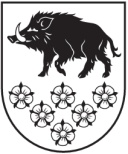 LATVIJAS REPUBLIKAKANDAVAS NOVADA DOMEDārza iela 6, Kandava, Kandavas novads, LV - 3120 Reģ. Nr.90000050886, Tālrunis 631 82028, fakss 631 82027, e-pasts: dome@kandava.lvKandavāAPSTIPRINĀTSKandavas novada domes sēdē2015.gada 26.novembrī(protokols Nr.18   4.§)ar precizējumiem domes sēdē2016.gada 28.janvārī(protokols Nr.2   15.§)ar grozījumiem domes sēdē2017.gada 27.aprīlī(protokols Nr.4  5.§)un precizējumiem domes sēdē2017.gada 28.jūnijā(protokols Nr.9  7.§)Kandavas novada domes saistošie noteikumi Nr. 25„Par licencēšanas noteikumiem  pasažieru pārvadājumiem ar vieglajiem taksometriem   Kandavas novadā”(   domes sēdes lēmums 28.01.2016., protokols Nr.2  15.§)Vispārīgie jautājumiSvītrots (  domes sēdes 28.01.2016.lēmums, protokols Nr.2  15.§)Saistošie noteikumi nosaka kārtību, kādā Kandavas novada dome izsniedz licences (pielikums Nr.1) un licences kartītes (pielikums Nr.2) pasažieru pārvadāšanai ar vieglajiem taksometriem Kandavas novada administratīvajā teritorijā, kā arī kārtību, kādā licences un licences kartītes tiek pārreģistrētas, anulētas vai to darbība apturēta uz laiku.(  domes sēdes 28.01.2016.lēmums, protokols Nr.2  15.§)Svītrots (  domes sēdes 28.01.2016.lēmums, protokols Nr.2  15.§)Kandavas novada domes Kancelejas kompetencē  ietilps izsniegto, pārreģistrēto vai anulēto licenču un licenču kartīšu sagatavošana un uzskaite.(  domes sēdes 28.01.2016.lēmums, protokols Nr.2  15.§)Licenci un/vai licences kartīti izsniedz, pārreģistrē, anulē vai tās darbību aptur uz laiku Kandavas novada domes izpilddirektors (turpmāk – Izpilddirektors).Svītrots (  domes sēdes 28.01.2016.lēmums, protokols Nr.2  15.§)Svītrots (  domes sēdes 28.01.2016.lēmums, protokols Nr.2  15.§)Maksa par licenci pārvadājumu veikšanai ar vieglajiem taksometriem  40,00 euro, tai skaitā pievienotās vērtības nodoklis (turpmāk – PVN).(  domes sēdes 28.01.2016.lēmums, protokols Nr.2  15.§)Maksa par licences kartīti vieglajam taksometram  10,00 euro, tai skaitā PVN.(  domes sēdes 28.01.2016.lēmums, protokols Nr.2  15.§)Par licences pārvadājumiem ar vieglajiem taksometriem dublikāta izsniegšanu pārvadātājs maksā 20,00 euro, tai skaitā PVN, par licences kartītes dublikāta izsniegšu pārvadātājs maksā 10,00 euro, tai skaitā PVN.Svītrots (  domes sēdes 28.01.2016.lēmums, protokols Nr.2  15.§)Maksimālā maksa (tarifs) par pasažieru pārvadājumiem ar vieglo taksometru ir:12.1. taksometra nolīgšanas tarifs – EUR 1,00 (ar PVN);12.2. dienas tarifs par kilometru – EUR 0,70 (ar PVN);12.3. nakts tarifs par kilometru – EUR 0,90 (ar PVN);12.4. laika tarifs par minūti – EUR 0,20 (ar PVN).Svītrots (  domes sēdes 28.01.2016.lēmums, protokols Nr.2  15.§)Svītrots (  domes sēdes 28.01.2016.lēmums, protokols Nr.2  15.§)II. Licences un licences kartītes piešķiršanas un izsniegšanas kārtībaLai saņemtu licenci pasažieru pārvadāšanai ar vieglajiem taksometriem, licences pieprasītājam jāiesniedz pašvaldībā:(  domes sēdes 28.01.2016.lēmums, protokols Nr.2  15.§)15.1. noteikta parauga rakstisks pieteikums ( 3.pielikums);(  domes sēdes 28.06.2017.lēmums, protokols Nr.9  7.§)15.2. komersanta vai saimnieciskās darbības reģistrācijas apliecības kopija (uzrādot oriģinālu);15.3. transportlīdzekļa (-u) vadītāja (-u) apliecības kopija (uzrādot oriģinālu);15.4. transportlīdzekļa (-u) reģistrācijas apliecības kopija (uzrādot oriģinālu);15.5. transportlīdzekļa nomas līgumu, ja transportlīdzeklis nepieder iesniedzējam;	15.6. transportlīdzekļa īpašnieka civiltiesiskās atbildības obligātās apdrošināšanas polises kopija (uzrādot oriģinālu);	15.7. transportlīdzekļa valsts tehniskās apskates protokola kopija (uzrādot oriģinālu) (jaunam transportlīdzeklim, ja kopš tā reģistrācijas datuma Ceļu satiksmes drošības direkcijā nav pagājis vairāk kā viens gads, transportlīdzekļa valsts tehniskās apskates  nav vajadzīgs);	    15.8. ja transportlīdzeklis, kuru izmantos pasažieru pārvadāšanai, nav reģistrēts Latvijā 15.4. – 15.7. apakšpunktos minēto dokumentu vietā jāiesniedz tehniskos datus apliecinošs dokuments vai ārvalstīs izdots transportlīdzekļa reģistrācijas dokuments un muitas apliecība, kā arī transportlīdzekļa īpašuma un turējuma tiesību apliecinošs dokuments. Par jauniem transportlīdzekļiem jāiesniedz to iegādi apliecinošs dokuments. 15.¹ Lai saņemtu licences kartīti, pasažieru pārvadāšanai ar vieglajiem taksometriem, licences kartītes pieprasītājam jāiesniedz pašvaldībā:15.¹1. noteikta parauga rakstisks pieteikums ( 3.pielikums) ;(  domes sēdes 28.06.2017.lēmums, protokols Nr.9  7.§)15.¹2. transportlīdzekļa nomas, patapinājuma vai līzinga līguma kopija (uzrādot dokumenta oriģinālu), ja pārvadātājs nav transportlīdzekļa īpašnieks vai turētājs;15.¹3. transportlīdzekļa pārdevēja apliecinājums par transportlīdzekļa piegādi, ja pasažieru pārvadājumos ar vieglo taksometru tiek plānots izmantot jaunu, iepriekš Latvijā nereģistrētu transportlīdzekli.(  domes sēdes 28.01.2016.lēmums, protokols Nr.2  15.§)15.² Pieteikumu licences kartītes piešķiršanai, pasažieru pārvadāšanai ar vieglajiem taksometriem, pārvadātājs var iesniegt vienlaicīgi ar pieteikumu licences saņemšanai vai atsevišķi licences darbības laikā.(  domes sēdes 28.01.2016.lēmums, protokols Nr.2  15.§)16. Jautājums par licences izsniegšanu tiek izskatīts pēc visu noteikto dokumentu iesniegšanas viena mēneša laikā. (  domes sēdes 28.01.2016.lēmums, protokols Nr.2  15.§)17.Licence pārvadātājam tiek izsniegta uz vienu gadu, skaitot no licences izsniegšanas dienas.18.Pēc Izpilddirektora lēmuma pieņemšanas Kanceleja pārvadātājam izsniedz lēmumu par licences izsniegšanu pasažieru pārvadājumiem ar vieglajiem taksometriem, uz kura pamata pārvadātājs veic attiecīgā transportlīdzekļa aprīkošanu atbilstoši normatīvajos aktos noteiktajām prasībām vieglajiem taksometriem.19.Licences kartīte tiek izsniegta trīs darba dienu laikā pēc tam, kad licences pieprasītājs ir pilnībā aprīkojis transportlīdzekli atbilstoši normatīvajos aktos noteiktajām prasībām vieglajiem taksometriem un to apliecinošus dokumentus iesniedzis Izpilddirektoram.20.Licences kartīte uz pārvadātāja īpašumā esošu transportlīdzekli tiek piešķirta ne ilgāk kā uz licences derīguma laiku, bet nomātam transporta līdzeklim - līdz nomas līguma noteiktajam laikam, bet ne ilgāk par licences derīguma termiņa beigām.21.Ja licences derīguma termiņa laikā pārvadātājs vēlas saņemt licences kartīti papildu transportlīdzeklim, kurš nebija pieteikts, saņemot licenci, pārvadātājam jāiesniedz pašvaldībā pieteikums un šajos noteikumos 15.5.-15.8. apakšpunktos minētos dokumentus.(  domes sēdes 28.06.2017.lēmums, protokols Nr.9  7.§)III. Licences un licences kartītes pārreģistrācijas kārtība22.Licenci un licences kartīti pārreģistrē šādos gadījumos:22.1. licenci pārreģistrē, ja ir mainījies komersanta nosaukums, personas vārds, uzvārds, adrese;22.2. licences kartīti pārreģistrē, ja ir mainījies transportlīdzekļa valsts reģistrācijas numurs.22.1 Lai licenci pārreģistrētu, pārvadātājs ne agrāk kā divu mēnešus un ne vēlāk kā vienu nedēļu pirms esošas licences derīguma termiņa beigām iesniedz Kandavas novada domē pieteikumu (3.pielikums).(  domes sēdes 28.06.2017.lēmums, protokols Nr.9  7.§)23.Licences un licences kartītes pārreģistrācijai pārvadātajam pašvaldībā jāiesniedz pieteikums  un šo noteikumu 22.punktā minēto pārreģistrācijas apstākļu apliecinoši dokumenti (uzrādot oriģinālu).(  domes sēdes 28.06.2017.lēmums, protokols Nr.9  7.§)24.Lēmumu par licences un licences kartītes pārreģistrāciju pieņem desmit dienu laikā pēc visu dokumentu saņemšanas. Pēc lēmuma pieņemšanas pārvadātājam izsniedz licenci un licences kartīti.IV. Licences un licences kartītes anulēšana25.Licenci anulē, ja:25.1. pārvadātājs izbeidz pārvadājumu veikšanu ar vieglajiem taksometriem;25.2. licence ir pazaudēta;(  domes sēdes 28.01.2016.lēmums, protokols Nr.2  15.§)            25.3. svītrots (  domes sēdes 28.01.2016.lēmums, protokols Nr.2  15.§)25.4. pārvadātājs atkārtoti, sistemātiski vai būtiski pārkāpj šo noteikumu vai citu ar pasažieru pārvadāšanu ar vieglajiem taksometriem saistīto normatīvo aktu prasības, tādejādi apdraudot pasažieru vai citu ceļu satiksmē iesaistīto personu dzīvību un veselību;25.5. pārvadātājs pasažieru pārvadājumu ar vieglajiem taksometriem veikšanai izmanto transportlīdzekli, kurā uzstādīts nereģistrēts skaitītājs vai uzstādītais skaitītājs neatbilst normatīvo aktu prasībām;25.6. svītrots (  domes sēdes 28.01.2016.lēmums, protokols Nr.2  15.§)26.Licences kartīti anulē, ja:26.1. pārvadātājs piesaka kartītes anulēšanu sakarā ar automašīnas maiņu;26.2. licences kartīte ir pazaudēta;(  domes sēdes 28.01.2016.lēmums, protokols Nr.2  15.§)26.3. transportlīdzeklis, kuru izmanto pasažieru pārvadāšanai, tiek noņemts no uzskaites vai speciālās valsts reģistrācijas numura zīmes nodotas CSDD;26.4. transportlīdzeklim ir beidzies tehniskās apskates termiņš vairāk nekā mēnesi atpakaļ;26.5. pārvadātājs ierosina anulēt izsniegto licenci ( 4.pielikums).(  domes sēdes 28.06.2017.lēmums, protokols Nr.9  7.§)27.Lēmumu par licences un licences kartītes anulēšanu pieņem viena mēneša laikā.28.Ja licences un licences kartīte tiek anulēta, tā jānodod Kandavas novada domes Kancelejā 10 darba dienu laikā pēc lēmuma paziņošanas dienas pārvadātājam.V. Licences un licences kartītes glabāšana un nodošana29.Par licences un licences kartītes izmantošanu un uzglabāšanu ir atbildīgas pārvadātājs, kuram izsniegta licence un licences kartīte.30. svītrots (  domes sēdes 28.01.2016.lēmums, protokols Nr.2  15.§) 31.Licences un licences kartītes nozaudēšanas gadījumā, pēc pārvadātāja rakstiska iesnieguma saņemšanas, Kanceleja izsniedz pieprasītā dokumenta dublikātu, uz kura tiek izdarīta atzīme „Dublikāts”.VI. Noteikumu kontrole32.svītrots (  domes sēdes 28.01.2016.lēmums, protokols Nr.2  15.§)33. svītrots (  domes sēdes 28.01.2016.lēmums, protokols Nr.2  15.§)34.Izpilddirektora pieņemtos lēmumus var apstrīdēt Kandavas novada domē normatīvajos aktos noteiktajā kārtībā un termiņos.(  domes sēdes 28.01.2016.lēmums, protokols Nr.2  15.§)Kandavas novada domes priekšsēdētāja    (personiskais paraksts)  I.PriedePielikums Nr. 1Saistošajiem noteikumiem Nr.25“Par licencēšanas noteikumiem pasažieru pārvadājumiem ar vieglajiem taksometriem Kandavas novadā”Pielikums Nr. 2Saistošajiem noteikumiem Nr.25“Par licencēšanas noteikumiem  pasažieru pārvadājumiem ar vieglajiem taksometriem Kandavas novadā”Pielikums Nr. 3Saistošajiem noteikumiem Nr.25“Par licencēšanas noteikumiem  pasažieru pārvadājumiem ar vieglajiem taksometriem Kandavas novadā”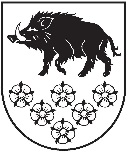 LATVIJAS REPUBLIKAKANDAVAS NOVADA DOMEDārza iela 6, Kandava, Kandavas novads, LV – 3120, Reģ. Nr.90000050886, Tālrunis 631 82028, fakss 631 82027, e-pasts: dome@kandava.lvKandavā P I E T E I K U M Slicences pasažieru pārvadāšanai ar vieglo taksometru Kandavas novadā saņemšanai (pārreģistrēšanai)Lūdzu ………............…....................................................…licence pasažieru pārvadāšanai ar vieglo	           (norādīt  - izsniegt vai pārreģistrēt)taksometru Kandava novada administratīvajā teritorijā no 20.....gada ....................................... līdz 20.......gada ................................. .		1. Licences pieprasītājs  ........................................................................................................................…..................................(komersanta nosaukums)	2. Komersanta reģistrācijas numurs..........................................................................................3. Komersanta juridiskā adrese .................................................................................................4. Tālrunis ............................., e-pasts ......................................5. Komersanta adrese (elektroniskā pasta adrese), uz kuru tiek sūtīti paziņojumi  ..........................................................................................................................................................7. Licences saņemšanas gadījumā apņemos pildīt visas spēkā esošās normatīvo aktu prasības autotransporta nozarē.   8.Apliecinu, ka ir nepieciešamie dokumenti licences saņemšanai:   pasažieru pārvadāšanai izmantojamā transportlīdzekļa reģistrācijas apliecība; pasažieru pārvadāšanai izmantojamā transportlīdzekļa īpašnieka civiltiesiskās atbildības obligātās apdrošināšanas polise;  transportlīdzekļa valsts tehniskās apskates protokols;  ja transportlīdzeklis tiek nomāts – nomas līgums; Ceļu satiksmes drošības direkcijas izsniegts dokuments, kas apliecina taksometra zīmju izsniegšanu (transportlīdzekļiem, kas pieprasījuma iesniegšanas brīdī tiek izmantots kā vieglais taksometrs);  dokumenti, kas apliecina pasažieru pārvadāšanai izmantojamo transportlīdzekļu uzstādīto skaitītāju reģistrāciju attiecīgajā Valsts ieņēmumu dienesta teritoriālajā iestādē (transportlīdzeklim, kas pieprasījuma iesniegšanas brīdī tiek izmantots kā vieglais taksometrs).9. Pieteikuma iesniegšanas datums ............................................................................................Z.v.10. Pieteikumu iesniedza .....................................................................…...................................(paraksts un tā atšifrējums)        ...................................................................................................................................................(amatpersonas paraksts un tā atšifrējums)Pielikums Nr. 4Saistošajiem noteikumiem Nr.25“Par licencēšanas noteikumiem  pasažieru pārvadājumiem ar vieglajiem taksometriem Kandavas novadā”LATVIJAS REPUBLIKAKANDAVAS NOVADA DOMEDārza iela 6, Kandava, Kandavas novads, LV – 3120, Reģ. Nr.90000050886, Tālrunis 631 82028, fakss 631 82027, e-pasts: dome@kandava.lvKandavā P I E T E I K U M Slicences kartīšu pasažieru pārvadāšanai ar vieglo taksometru Kandavas novadā saņemšanai (pārreģistrēšanai)Lūdzu ………............…........... licences kartītes pasažieru pārvadāšanai ar vieglo taksometru           (norādīt – izsniegt, pārreģistrēt, mainīt)Kandava novada administratīvajā teritorijā	Licences kartiņas pieprasītājs             	    .................................................................................................................................................................................................(komersanta nosaukums)2. Komersanta reģistrācijas numurs ..........................................................................................3. Komersanta juridiskā adrese ..............................................................................................4. Tālrunis ............................., telefakss ................................, e-pasts .....................................5. Komersanta adrese (elektroniskā pasta adrese), uz kuru tiek sūtīti paziņojumi....................................................................................................................................................6. Pasažieru pārvadāšanai nepieciešamās licences kartītes:7. Anulējamās licences kartītes (aizpilda transportlīdzekļu maiņas gadījumā):8. Pielikumā pievienotie dokumenti:8.1. pasažieru pārvadāšanai izmantojamā transportlīdzekļa reģistrācijas apliecības kopija uz ..... lp.8.2. pasažieru pārvadāšanai izmantojamā transportlīdzekļa īpašnieka civiltiesiskās atbildības obligātās apdrošināšanas polises kopija uz ..... lp.8.3. transportlīdzekļa valsts tehniskās apskates protokola kopija uz ..... lp.8.4. ja transportlīdzeklis tiek nomāts – nomas līguma kopija uz ..... lp.8.5. Ceļu satiksmes drošības direkcijas izsniegtā dokumenta, kas apliecina taksometra zīmju izsniegšanu (transportlīdzekļiem, kas pieprasījuma iesniegšanas brīdī tiek izmantots kā vieglais taksometrs) uz .... lp.8.6. dokumenti, kas apliecina pasažieru pārvadāšanai izmantojamo transportlīdzekļu uzstādīto skaitītāju reģistrāciju attiecīgajā Valsts ieņēmumu dienesta teritoriālajā iestādē (transportlīdzeklim, kas pieprasījuma iesniegšanas brīdī tiek izmantots kā vieglais taksometrs) uz ...... lp.9. Pieteikuma iesniegšanas datums ........................................................................10. Pieteikumu iesniedza ....................................................................................…(paraksts un tā atšifrējums)Izdoti saskaņā ar Autopārvadājumu likuma 35.panta pirmo daļu un 39. panta piekto daļuLATVIJAS REPUBLIKAKANDAVAS NOVADA DOMEDārza iela 6, Kandava, Kandavas novads, LV – 3120, reģ. Nr.90000050886, Tālrunis 631 82028, fakss 631 82027, e-pasts: dome@kandava.lvL I C E N C E  Nr.__pasažieru pārvadāšanai ar vieglo taksometruKandavas novada administratīvajā teritorijāIzsniegta ................................................................................................................................(saņēmēja vārds, uzvārds, personas kods, firmas nosaukums, reģistrācijas numurs)................................................................................................................................................(adrese)Licence derīga no 20__ .gada   ____________  līdz    20__ .gada   _____________Licences izsniegšanas datums 20__ .gada  _______________Kandavas novada domes izpilddirektors  ............................  /.............................../                                                                                     (paraksts)                       (vārds, uzvārds)LATVIJAS REPUBLIKAKANDAVAS NOVADA DOMEDārza iela 6, Kandava, Kandavas novads, LV - 3120 Reģ. Nr.90000050886, Tālrunis 631 82028, fakss 631 82027, e-pasts: dome@kandava.lvL I C E N C E S   K A R T  I Ņ A  Nr.__pasažieru pārvadāšanai ar vieglo taksometruKandavas novada administratīvajā teritorijāIzsniegta  ................................................................................................................................ Ērikam  NEIMANIM                                    (saņēmēja vārds, uzvārds, personas kods / firmas nosaukums,  reģistrācijas Nr.)................................................................................................................................................     (adrese)Automašīnas marka,valsts reģistrācijas Nr. ..............................................................................................................Licences kartiņa derīga no 20__ .gada ____________ līdz 20__ .gada  _____________Licences kartiņas izsniegšanas datums 20__ .gada _______________Kandavas novada domes izpilddirektors  ............................  /.............................../                                                                                     (paraksts)                       (vārds, uzvārds)Nr.p.k.Automašīnas markaValstsreģistrācijas Nr.Licences kartītes derīguma termiņšLicences kartītes derīguma termiņšNr.p.k.Automašīnas markaValstsreģistrācijas Nr.nolīdz1.2.3.4.Nr.p.k.Automašīnas markaValstsreģistrācijas Nr.Licences kartītes derīguma termiņšLicences kartītes derīguma termiņšNr.p.k.Automašīnas markaValstsreģistrācijas Nr.nolīdz1.2.3.4.